[Logo]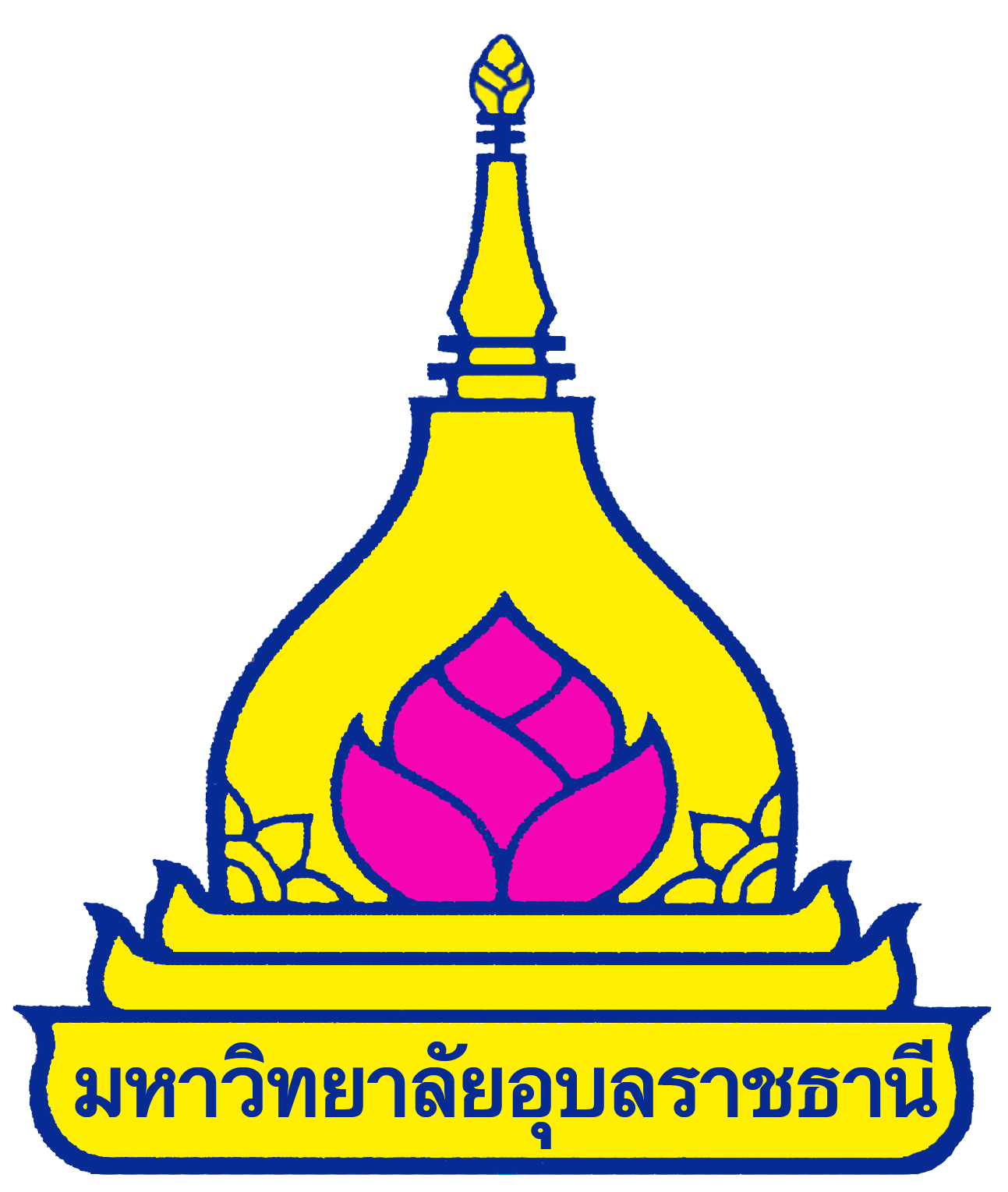 MEMORANDUM OF UNDERSTANDINGBETWEENUBON RATCHATHANI UNIVERSITY, KINGDOM OF THAILANDAND……………………………… , ……………….This Memorandum of Understanding, hereinafter referred to as MOU, is entered into by and between Ubon Ratchathani University, Kingdom of Thailand, hereinafter referred to as UBU, address 85 Sathonlamark Road, Warin Chamrap District, Ubon Ratchathani Province, Thailand, represented by Assistant Professor Dr. Chutinun Prasitpuriprecha, President, and …………………., …………, hereinafter referred to as …………, address …………………………………………………………………., represented by ………………………., ……………. This MOU, therefore, is made as a gesture of goodwill between the two universities agree as follows: 1. Objectives UBU and …………. agree to cooperate in exploring the feasibility of the following activities:Exchange of undergraduate and graduate studentsExchange of academic and administrative staffAcademic collaboration (degree/non-degree programs and collaborative staff development programs)Exchange of academic information and materials of mutual interestOrganization of joint research and conference programOther activities deemed appropriate by mutual consent2. Execution of activitiesBefore any activities are carried out as a result of this MOU, details of these activities and any commitment of resources namely but not limited to relevant costs, incomes, or ownership and use of co-created intellectual property shall be negotiated and agreed on by both parties in writing with review of each party’s relevant bodies according to each party’s regulations as attachment to this MOU. 3. Entirety and amendmentUBU and ……… hereby agree that all provisions in this MOU are complete and reflective of the interests and purposes of the Partners. This MOU may be amended only by written agreement of the UBU and ……….. .4. Term and terminationThis MOU is valid for five years and is subject to revision and renewal by mutual consent. Either party may terminate the MOU at any time by written notice signed by the appropriate official of the party initiating the notice. The notice must be received by the other party at least thirty days prior to the effective date of termination. In the event of termination, any students pursuing an activity under this MOU may complete their activities in connection with the MOU.5. Dispute settlementConsensual agreement shall settle any differences or disputes arising from the interpretation or implementation of this MOU.This MOU is executed in two identical original copies. UBU and ………..  have read and fully understood the content of the agreement and thereby provides a signature of agreement and seals (if any) herewith as an affidavit in front of witnesses. Each party holds one signed copy.This MOU takes effect from the date of signing by representatives of the two universities: _______________________. Signed for and on behalf ofUbon Ratchathani University byChutinun Prasitpuriprecha, Ph.D.Assistant ProfessorPresidentSigned for and on behalf of…………………….. by……………………….……………….……………Oranuch Puangsuk, Ph.D.Assistant ProfessorAssistant to the President for International Relations and EducationWitness……………………….……………….……………Witness